OBČINA IZOLA – COMUNE DI ISOLA				    proposta     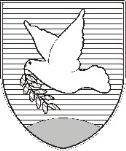 OBČINSKI SVET – CONSIGLIO COMUNALESončno nabrežje 8 – Riva del Sole 86310 Izola – IsolaTel: 05 66 00 100, Fax: 05 66 00 110E-mail: posta.oizola@izola.siWeb: http://www.izola.si/Prot. n.: 013-____/2018Data:   26. 4. 2018                In virtù degli articoli 29 e 32 della Legge sulle autonomie locali (Gazzetta Ufficiale della RS nn. 94/07 – testo unico ufficiale, 76/08, 79/09, 51/10, 40/12 – Sigla: ZUJF, 14/15 – Sigla: ZUUJFO e 76/16 – Sentenza della CC) e degli articoli  30, 53 e 100 dello Statuto del Comune di Isola (Bollettino Ufficiale del Comune di Isola nn. 15/99, 17/12, 6/14 e 3/18), il Consiglio del Comune di Isola, riunitosi il 26 aprile 2018 alla sua 27a seduta ordinaria, accoglie il seguente atto di D  E  L  I  B  E  R  A1Il Consiglio del Comune di Isola ha esaminato e preso atto della relazione sull'operato del Comitato di controllo del Comune di Isola nell'anno 2017 fino a marzo 2018 e ha esaminato le relazioni sui controlli svolti nell'anno 2017 fino a marzo 2018.2Il presente atto di Delibera ha efficacia immediata.    									         I l  S i n d a c omag. Igor K O L E N C Si recapita a:                                                                                                   	Comitato di controllo del Comune di Isola,atti,archivio – 2x.		